1. Классификация хронического тонзиллитаКлассификация хронического тонзиллита (по Б.С. Преображенскому – В.Т. Пальчуну)Хронический тонзиллит2. Дифференциальная диагностика ангин с дифтериейАнгина и дифтерия начинаются примерно одинаково: появляются налеты на миндалинах (на гландах) в ротоглотке. Но дифтерия – несравнимо более опасное заболевание, протекающее с осложнениями и даже возможным смертельным исходом. Надо сказать, что через 1–2 дня при ангине обычно температура снижается и боль в горле стихает. А при дифтерии, наоборот, температура повышается до 40 градусов, нарастает слабость, общее состояние больного ухудшается.3. Паратонзиллярный абсцесс (клиника, диагностика, рисунок сделать по вскрытию абсцесса)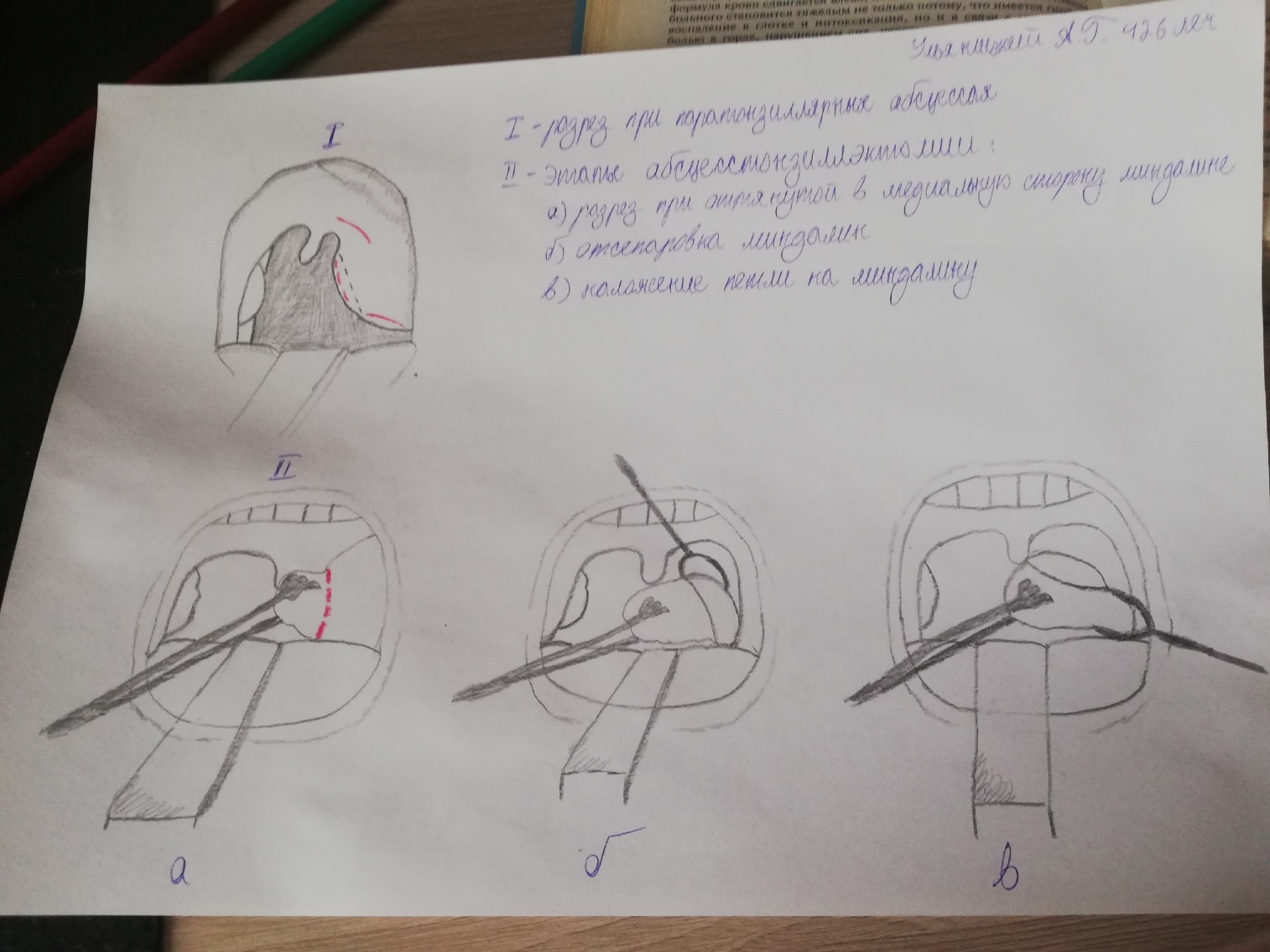 I – разрез при паратонзиллярных абсцессахII – этапы абсцесстонзиллэктомии: 	а) разрез при оттянутой в медиальную сторону миндалине	б) отсепаровка миндалин	в) наложение петли на миндалинуПаратонзиллярный абсцесс – острое гнойное воспаление околоминдаликовой клетчатки. Основные симптомы заболевания – односторонние болевые ощущения «рвущего» характера, усиливающиеся при глотании, повышенное слюноотделение, тризм, резкий запах изо рта, интоксикационный синдром. Диагностика основывается на сборе анамнестических сведений и жалоб больного, результатах фарингоскопии, лабораторных и инструментальных методах исследования. В терапевтическую программу входит антибактериальная терапия, промывание ротовой полости антисептическими средствами, хирургическое опорожнение абсцесса, при необходимости – абсцесстонзиллэктомия.Общие сведенияТермин «паратонзиллярный абсцесс» используется для обозначения финальной стадии воспаления – образования гнойной полости. Синонимические названия – «флегмонозная ангина» и «острый паратонзиллит». Заболевание считается одним из наиболее тяжелых гнойных поражений глотки. Более чем в 80% случаев патология возникает на фоне хронического тонзиллита. Чаще всего встречается у лиц в возрасте от 15 до 35 лет. Представители мужского и женского пола болеют с одинаковой частотой. Для данной патологии характерна сезонность – заболеваемость увеличивается в конце осени и в начале весны. В 10-15% паратонзиллит приобретает рецидивирующее течение, у 85-90% больных обострения наблюдаются чаще одного раза в год.Причины паратонзиллярного абсцессаОсновная причина развития – проникновение патогенной микрофлоры в ткани, окружающие небные миндалины. Паратонзиллярный абсцесс редко диагностируется в качестве самостоятельного заболевания. Пусковыми факторами являются:Бактериальные поражения глотки. Большинство абсцессов околоминдаликовых тканей возникает в виде осложнения острого тонзиллита или обострения хронической ангины, реже – острого фарингита.Стоматологические патологии. У некоторых пациентов болезнь имеет одонтогенное происхождение – причиной становится кариес верхних моляров, периостит альвеолярных отростков, хронический гингивит и пр.Травматические повреждения. В редких случаях формирование абсцесса в прилегающих к миндалине тканях происходит после инфицирования ран слизистой оболочки этой области.В роли возбудителей обычно выступают Streptococcus pyogenes, Staphylococcus aureus, несколько реже – Escherichia coli, Haemophilus influenzae, различные пневмококки и клебсиеллы, грибы рода Candida. К факторам, увеличивающим риск развития патологии, относятся общее и местное переохлаждение, снижение общих защитных сил организма, аномалии развития миндалин и глотки, табакокурение.ПатогенезПаратонзиллярный абсцесс в большинстве случаев осложняет течение одной из форм тонзиллита. Образованию гнойника верхней локализации способствует наличие более глубоких крипт в верхней части миндалины и существование желез Вебера, которые активно вовлекаются в процесс при хронической ангине. Частые обострения тонзиллита приводят к формированию рубцов в районе устьев крипт и небных дужек – происходит сращение с капсулой миндалины. В результате нарушается дренирование патологических масс, создаются условия для активного размножения микрофлоры и распространения инфекционного процесса внутрь клетчатки. При одонтогенном происхождении заболевания патогенная микрофлора проникает в околоминдаликовые ткани вместе с током лимфы. При этом поражение небных миндалин может отсутствовать. Травматический паратонзиллит является результатом нарушения целостности слизистой оболочки и проникновения инфекционных агентов из полости рта непосредственно вглубь тканей контактным путем.КлассификацияВ зависимости от морфологических изменений в полости ротоглотки выделяют три основные формы паратонзиллярного абсцесса, которые также являются последовательными стадиями его развития:Отечная. Характеризуется отечностью околоминдаликовых тканей без выраженных признаков воспаления. Клинические симптомы зачастую отсутствуют. На этом этапе развития заболевание идентифицируется редко.Инфильтрационная. Проявляется гиперемией, местным повышением температуры и болевым синдромом. Постановка диагноза при этой форме происходит в 15-25% случаев.Абсцедирующая. Формируется на 4-7 день развития инфильтрационных изменений. На этой стадии наблюдается выраженная деформация зева за счет массивного флюктуирующего выпячивания.С учетом локализации гнойной полости принято выделять следующие формы патологии:Передняя или передневерхняя. Характеризуется поражением тканей, расположенных над миндалиной, между ее капсулой и верхней частью небно-язычной (передней) дужки. Наиболее распространенный вариант болезни, встречается в 75% случаев.Задняя. При этом варианте абсцесс формируется между небно-глоточной (задней) дужкой и краем миндалины, реже – непосредственно в дужке. Распространенность – 10-15% от общего числа больных.Нижняя. В этом случае пораженная область ограничена нижним полюсом миндалины и латеральной стенкой глотки. Наблюдается у 5-7% пациентов.Наружная или боковая. Проявляется образованием абсцесса между боковым краем небной миндалины и стенкой глотки. Наиболее редкая (до 5%) и тяжелая форма патологии.Симптомы паратонзиллярного абсцессаПервый симптом поражения околоминдаликовой клетчатки – резкая односторонняя боль в горле при глотании. Только в 7-10% случаев отмечается двухстороннее поражение. Болевой синдром довольно быстро становится постоянным, резко усиливается даже при попытке глотнуть слюну, что является патогномоничным симптомом. Постепенно боль приобретает «рвущий» характер, возникает иррадиация в ухо и нижнюю челюсть. Одновременно развивается выраженный интоксикационный синдром – лихорадка до 38,0-38,5° C, общая слабость, ноющая головная боль, нарушение сна. Умеренно увеличиваются нижнечелюстные, передние и задние группы шейных лимфоузлов. Наблюдается стекание слюны с угла рта в результате рефлекторной гиперсаливации. У многих пациентов определяется гнилостный запах изо рта.Дальнейшее прогрессирование приводит к ухудшению состояния больного и возникновению тонического спазма жевательной мускулатуры – тризму. Этот симптом является характерным для паратонзиллярного абсцесса. Наблюдаются изменения речи, гнусавость. При попытке проглатывания жидкая пища может попадать в полость носоглотки, гортань. Болевой синдром усиливается при повороте головы, вынуждая больного держать ее наклоненной в сторону поражения и поворачиваться всем телом. Большинство пациентов принимают полусидячее положение с наклоном головы вниз или лежа на больном боку.У многих больных на 3-6 день происходит самопроизвольное вскрытие полости абсцесса. Клинически это проявляется внезапным улучшением общего состояния, снижением температуры тела, незначительным уменьшением выраженности тризма и появлением примеси гнойного содержимого в слюне. При затяжном или осложненном течении прорыв происходит на 14-18 день. При распространении гнойных масс в окологлоточное пространство вскрытие гнойника может не наступить вовсе, состояние больного продолжает прогрессивно ухудшаться.ОсложненияК наиболее частым осложнениям относятся диффузная флегмона шеи и медиастинит. Они наблюдаются на фоне перфорации боковой стенки глотки и вовлечения в патологический процесс парафаренгиального пространства, откуда гнойные массы распространяются в средостение или к основанию черепа (редко). Реже встречается сепсис и тромбофлебит пещеристого синуса, возникающий при проникновении инфекции в мозговой кровоток через миндаликовые вены и крыловидное венозное сплетение. Аналогичным образом развиваются абсцессы головного мозга, менингит и энцефалит. Крайне опасное осложнение – аррозивное кровотечение вследствие гнойного расплавления кровеносных сосудов окологлоточного пространства.ДиагностикаИз-за наличия ярко выраженной патогномоничной клинической картины постановка предварительного диагноза не вызывает трудностей. Для подтверждения отоларингологу обычно достаточно данных анамнеза и результатов фарингоскопии. Полная диагностическая программа включает в себя:Сбор анамнеза и жалоб. Зачастую абсцесс образуется на 3-5 день после излечения острой спонтанной ангины или купирования симптомов хронической формы болезни. Врач также акцентирует внимание на возможных травмах области ротоглотки, наличии очагов инфекции в ротовой полости.Общий осмотр. Многие пациенты поступают в медицинское учреждение с вынужденным наклоном головы в больную сторону. Выявляется ограничение подвижности шеи, увеличение регионарных лимфатических узлов, гнилостный запах из ротовой полости и фебрильная температура тела.Фарингоскопия. Наиболее информативный метод диагностики. Позволяет визуально определить наличие флюктуирующего шаровидного выпячивания околоминдаликовой клетчатки, покрытого гиперемированной слизистой оболочкой. Часто на его поверхности имеется небольшой участок желтоватого цвета – зона будущего прорыва гнойных масс. Образование может вызывать асимметрию зева – смещение язычка в здоровую сторону, оттеснение небной миндалины. Локализация гнойника зависит от клинической формы патологии.Лабораторные тесты. В общем анализе крови отмечаются неспецифические воспалительные изменения – высокий нейтрофильный лейкоцитоз (15,0×109/л и более), увеличение СОЭ. Выполняется бактериальный посев для идентификации возбудителя и определения его чувствительности к антибактериальным средствам.Аппаратные методы визуализации. УЗИ области шеи, КТ шеи, рентгенография мягких тканей головы и шеи назначаются с целью дифференциальной диагностики, исключения распространения патологического процесса в парафарингеальное пространство, средостение и т. д.Патологию дифференцируют с дифтерией, скарлатиной, опухолевыми заболеваниями, аневризмой сонной артерии. В пользу дифтерии свидетельствует наличие грязно-серого налета на слизистых оболочках, отсутствие тризма и обнаружение палочек Леффлера по данным бак. посева. При скарлатине выявляются мелкоточечные кожные высыпания, в анамнезе присутствует контакт с больным человеком. Для онкологических поражений характерно сохранение нормальной температуры тела или незначительный субфебрилитет, отсутствие выраженного болевого синдрома, медленное развитие симптоматики. При наличии сосудистой аневризмы визуально и пальпаторно определяется пульсация, синхронизированная с ритмом сердца.Лечение паратонзиллярного абсцессаОсновная цель лечения на стадии отека и инфильтрации – уменьшение воспалительных изменений, при образовании абсцесса – дренирование полости и санация очага инфекции. Из-за высокого риска развития осложнений все терапевтические мероприятия осуществляются только в условиях стационара. В план лечения входит:Медикаментозная терапия. Всем пациентам назначают антибиотики. Препаратами выбора являются цефалоспорины II-III поколения, аминопенициллины, линкозамиды. После получения ре зультатов бактериального посева схему лечения корректируют с учетом чувствительности возбудителя. В качестве симптоматической терапии применяют жаропонижающие, обезболивающие и противовоспалительные препараты, иногда проводят инфузионную терапию. Для полоскания ротовой полости используют растворы антисептиков.Оперативные вмешательства. При наличии сформировавшегося гнойника в обязательном порядке выполняют вскрытие паратонзиллярного абсцесса и дренирование полости под регионарной анестезией. При рецидивирующем течении хронической ангины, повторных паратонзиллитах или неэффективности предыдущей терапии осуществляют абсцесстонзиллэктомию – опорожнение гнойника одновременно с удалением пораженной небной миндалины.Прогноз и профилактикаПрогноз при паратонзиллярном абсцессе зависит от своевременности начала лечения и эффективности проводимой антибиотикотерапии. При адекватной терапии исход заболевания благоприятный – полное выздоровление наступает спустя 2-3 недели. При возникновении внутригрудных или внутричерепных осложнений прогноз сомнительный. Профилактика заключается в своевременной санации гнойных очагов: рациональном лечении ангины, кариозных зубов, хронического гингивита, воспаления аденоидных вегетаций и других патологий, прохождении полноценного курса антибактериальной терапии.4. Ангиофиброма носоглоткиЮношеская (ювенильная) ангиофиброма носоглотки - доброкачественная опухоль, которая растет во внутренней полости носа; встречается почти исключительно у мальчиков в период полового созревания. Ее основу составляют соединительная ткань (фиброма) и сосудистая ткань различной зрелости (ангиома).Ювенильная ангиофиброма относится к одной из наиболее часто встречаемых опухолей носоглотки у подростков: 1 на 50 – 60 тысяч ЛОР-пациентов или 0,5% всех опухолей головы и шеи.Ангиофиброма, формально являясь доброкачественным новообразованием, имеет черты злокачественных опухолей в силу локализации, склонности к рецидивам и прорастанию в граничащие с носоглоткой и полостью носа структуры (крылонебная ямка, передняя и средняя черепные ямки, орбита).Интракраниальный (внутричерепной) рост наблюдается в 10-20% случаев. Наиболее опасным и прогностически неблагоприятным является распространение опухоли вокруг перекреста зрительных нервов и гипофиза, что делает ее неоперабельной.Типы ангиофибром в зависимости от источника роста опухоли:Сфеноэтмоидальный (начинает расти из клиновидной кости, решетчатой кости, глоточно-основной фасции).Базальный (свод носоглотки) – встречается наиболее часто.Птеригомаксиллярный (крыловидный отросток клиновидной кости).Классификация ювенильной ангиофибромы (Fisch, 1983; Andrews, 1989)Данная классификация используется практически всеми современными авторами, публикующими статьи по данной проблеме.I стадия – опухоль ограничена полостью носа;II стадия – распространение в крылонебную ямку или верхнечелюстную, решетчатую, или клиновидную пазухи;IIIa стадия – распространение в орбиту или подвисочную ямку без интракраниального (внутричерепного) роста;IIIb – стадия IIIa с экстрадуральным (без вовлечения твердой мозговой оболочки) распространением;IVa стадия – интрадуральное распространение без вовлечения кавернозного синуса, гипофиза или зрительного перекреста;IVb стадия – вовлечение кавернозного синуса, гипофиза или зрительного перекреста.Симптомы и протекание ювенильной ангиофибромы носоглоткиНаиболее ранние и распространены следующие признаки:повторяющиеся носовые кровотечения;односторонняя заложенность носа;нарастающее затруднение носового дыхания;гипосмия и аносмия (снижение и исчезновение обоняния);гнусавость;снижение слуха на одно (чаще) или оба уха;нарастающие головные боли;деформация лицевого скелета (на поздних стадиях приводит к смещению окружающих тканей).В зависимости от направления роста ангиофибромы могут возникнуть:асимметрия лица;деформация мягких и костных тканей, окружающих опухоль;нарушение кровоснабжения головного мозга;сдавление нервных окончаний;расстройство функции зрения (снижение остроты зрения, экзофтальм (смещение глазного яблока вперед (выпученные глаза), иногда со смещением в сторону), ограничение подвижности глазных яблок, двоение в глазах (диплопия) и др.).При агрессивном росте опухоли, она может прорасти в полость черепа, что может стать причиной летального исхода.Диагностика ювенильной ангиофибромы носоглотки:Сбор жалоб и анамнеза.Риноскопия.Эндоскопия полости носа и носоглотки.РентгенографияКТ, МРТ.Билатеральная каротидная ангиография.Биопсия. Цитологический тест биоптата необходим для уточнения диагноза и вида опухоли.Осмотр офтальмологом, невропатологом, нейрохирургом и онкологом.Анализ на биопсию тканей стараются проводить только в стационаре (в операционном блоке), потому что после взятия биопсии может возникнуть кровотечение из сосудов носа.Дифференциальная диагностика ювенильной ангиофибромы носоглотки с такими заболеваниями, как:аденоиды у детей;опухоль мозга;хоанальные полипы;саркома;папиллома.Лечение ангиофибромы носоглоткиЛечение только хирургическое! Для уменьшения травматичности удаление ангиофибромы производят с применением эндоскопических методов. Заболевание может прогрессировать в течение нескольких лет, но в некоторых случаях проявляет себя как злокачественное новообразование, то есть отличается быстрым ростом. Поэтому при подозрении на ангиофиброму носоглотки и установленном диагнозе хирургическую операцию проводят как можно раньше.Виды операций:операция с применением доступов к опухоли через естественные пути (через нос или рот);операция с применением щадящего доступа через верхнечелюстную пазуху и полость носа (с проведением разреза под губой) - операция по Денкеру;операция с применением расширенного доступа через верхнечелюстную пазуху и полость носа (с проведением лицевого разреза) – операция по Муру, по Веберу-Фергюссону;операция с применением доступа через небо - операция по Оуэнсу.Во время операции обычно наблюдается сильное кровотечение, ввиду чего необходимо массивное переливание крови. Для снижения кровопотери перед удалением опухоли часто производят перевязку наружной сонной артерии.В послеоперационном периоде ЛОР-врач прописывает:антибиотики (защита от возможного инфицирования);переливание растворов, восполняющих кровопотерю;медикаменты, способствующие свертываемости крови.Зачастую специалисты рекомендуют курс лучевой терапии, чтобы минимизировать риск повторов заболевания.Ювенильная ангиофиброма носоглотки не предполагает профилактических мер – предупредить образование опухоли нельзя. Однако, чтобы не запускать течение начавшейся болезни, следует безотлагательно обратиться к ЛОР-врачу при первых же характерных проявлениях.Прогноз при ювенильной ангиофиброме носоглоткиПрогноз болезни, как правило, благоприятный. Своевременная хирургическая операция в сочетании с лучевой терапией, приводят к полноценному излечению онкобольного.В редких случаях негативный результат противоопухолевого лечения наблюдается в форме рецидива или малигнизации (озлокачествления) новообразования. Поэтому прооперированным пациентам рекомендуется проходить ежегодные осмотры у отоларинголога.Простая формаСопутствующие заболеванияПростая форма характеризуется местными признаками и у 96% больных – ангинами в анамнезе Местные признакиЖидкий гной или казеозно-гнойные пробки в лакунах; подэпителиально расположенные гнойные фолликулы, разрыхленная поверхность миндалин. Признак Гизе – стойкая гиперемия краев передних дужекПризнак Зака – отечность краев верхних отделов небных дужекПризнак Б.С. Преображенского – инфильтрация и гиперплазия краев передних дужекСращение и спайки миндалин с дужками и треугольной складкойУвеличение отдельных регионарных лимфатических узлов. Болезненность при пальпации регионарных лимфатических узловСопутствующие заболевания не имеют единой этиологической и патогенетической основы с хроническим тонзиллитом, патогенетическая связь осуществляется через общую и местную реактивность. Токсико-аллергическая форма    I степень                          II степеньСопутствующие заболевания Сопутствующие заболевания Сопряженные                       заболеванияI степень характеризуется признаками простой формы и общими токсико-аллергическими явлениями.Токсико-аллергические признаки I степениСубфебрильная температура (переодическая)Тонзиллогенная интоксикация периодические или постоянные слабость, разбитость, недомогание, быстрая утомляемость, пониженная работоспособность, плохое самочувствие Периодические боли в суставахШейный лимфаденитФункциональные нарушения сердца в виде болей выявляются только в период обострения хронического тонзиллита и не определяются при объективном исследовании (ЭКГ и др.)Отклонения в лабораторных данных (показатели крови и иммунологические) неустойчивы и нехарактерны. II степень характеризуется признаками I первой степени с более выраженным токсико-аллергическими явлениями; при наличии сопряженного заболевания всегда диагностируется II степень.Токсико-аллергические признаки II степениФункциональные нарушения сердечной деятельности, регистрируемые на ЭКГБоли в области сердца бывают как во время ангины, так и вне обострения хронического тонзиллита. Сердцебиение, нарушение сердечного ритмаСубфебрильная температура (длительная)Функциональные нарушения острого или хронического характера почек, сердца, сосудистой системы, суставов, печени и других органов и систем, регистрируемые клинически и с помощью функциональных лабораторных исследований. Сопряженные заболеванияСопряженные заболевания имеют единые с хроническим тонзиллитом этиологические и патогенетические факторы Местные (паратонзиллярный абсцесс, парафарингит, фарингит) Общие (острый и хронический тонзиллогенный сепсис; ревматизм, инфектартрит, приобретенные заболевания сердца, мочевыделительной системы, суставов и других органов, и систем инфекционно-аллергического природыКлинические признакиЛакунарная ангинаЛакунарная ангинаДифтерия зеваОбщее состояниеСредней тяжестиСредней тяжестиТяжелое (при распространенной форме), с тенденцией к ухудшению. Больной апатичен, вял, землистый оттенок кожных покрововТемпература39–40°39–40°От субфебрильной до 38–38,6°, постояннаяПульсСоответствует температуре (подъем на 1 градус – учащение пульса на 10 ударов)Соответствует температуре (подъем на 1 градус – учащение пульса на 10 ударов)В начале брадикардия, затем тахикардия. Пульс аритмичный, слабого наполненияЖалобыНа сильную боль при глотанииНа сильную боль при глотанииБоль при глотании умереннаяФарингоскопическая картина:Фарингоскопическая картина:Фарингоскопическая картина:Фарингоскопическая картина:Состояние миндалинДвусторонняя умереннаяРезкое припухание небных миндалин, отек, включая инфильтрация миндалин дужки, мягкое небо, язычок. Процесс может быть од односторонним.Резкое припухание небных миндалин, отек, включая инфильтрация миндалин дужки, мягкое небо, язычок. Процесс может быть од односторонним.НалетыРаспространены в пределах миндалин, поверхностные, легко снимаютсяРаспространены в пределах миндалин, поверхностные, легко снимаютсяВыхолят за пределы миндалин, распространяются на дужки, мягкое небо, боковые и задние стенки глотки. Налеты глубокие, снимаются с трудом (в типичных случаях), оставляя эрозивную кровоточащую поверхностьЦвет налетовЖелтыйСеро-белый, грязно-серыйСеро-белый, грязно-серыйРегиональные лимфоузлыУвеличены, отдельные, легко прощупываются, резко болезненныеУвеличены, отдельные, легко прощупываются, резко болезненныеЗначительное двустороннее припухание подчелюстных лимфоузлов с самого начала заболевания. Отек подкожной клетчатки шеи, сглаженность ее контуровБактериологическое исследованиеКокковая форма, отрицательное на наличие дифтерийных палочекКокковая форма, отрицательное на наличие дифтерийных палочекПоложительное (в большинстве случаев) на наличие дифтерийных палочек Лефлера